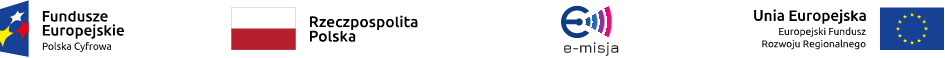 Gmina Dukla38-450 Duklaul. Trakt Węgierski 11Znak sprawy: G.042.2.6.2019					      	Dukla, 22.03.2019 r.Zawiadomienie o wyborze najkorzystniejszej ofertyDotyczy  postępowania o udzielenie zamówienia publicznego zgodnie z zasadą konkurencyjności:„Zakup i dostawa sprzętu komputerowego z oprogramowaniem i torbą”dotyczy mikroprojektu pn. „Rozwój kompetencji cyfrowych w Gminie Dukla”1. Nazwa albo imię i nazwisko, siedziba albo miejsce zamieszkania i adres, jeżeli jest miejscem wykonywania działalności wykonawcy, którego ofertę wybrano:iCOD.pl Sp. Z o.o.ul. Grażyńskiego 51, 43-300 Bielsko-Biała2. Wykaz ofert, w których zostały spełnione wszystkie warunki wymienione w zapytaniu ofertowym:3.  Wykaz ofert odrzuconych i uzasadnienie odrzucenia:4. Oceny poszczególnych ofert:Andrzej Bytnar                                                                                              Burmistrz DukliLp.Nazwa Oferenta1.iCOD.pl Sp. Z o.o.ul. Grażyńskiego 51, 43-300 Bielsko-Biała2.POWER KOMPUTERY Tomasz ŁapaUl. Polna 17 A, 27-400 Ostrowiec Świętokrzyski3.InFast Sp. z o.o.Ul. Legionów 31, 35-111 Rzeszów4.FHU Horyzont Krzysztof LechUl. 11 listopada 21, 38-300 GorliceLp.Nazwa OferentaPowód odrzucenia oferty1. Zakład Informatyki INFOMECH Janusz MizeraUl. Okulickiego 95, 37-450 Stalowa Wola1. Zamawiający wymagał dołączenia wydruków ze stron internetowych http://www.cpubenchmark.net  http://www.videocardbenchmark.netpotwierdzających wydajność procesora i karty graficznej. Do oferty nie zostały dołączone w/w wydruki.2. W pozycji „zarządzanie bezpieczeństwem” nie zostało zaznaczone spełnienie wymagań.3. W pozycji „Wyposażenie dodatkowe” nie została podana informacja dotycząca nazwy producenta i modelu torby na laptopa.2.KAWICOM Systemy Komputerowe s.c. Daniel Kasieczko Grzegorz WilkUl. Przemysłowa 15, 37-100 Łańcut1. W pozycji „klawiatura” podano spełnienie wymagań dla klawiatury wyspowej i nie spełnienie wymagań dla klawiatury podświetlanej. Zamawiający wymagał spełnienia obu w/w parametrów.3.SUNTAR Sp. z o.o.Ul. Boya Żeleńskiego 5b, 33-100 Tarnów1. Zamawiajacy wymagał: „Mysz bezprzewodowa z rolką (scroll) oparta o komunikację bezprzewodową bluetooth wraz z bateriami.” Zaproponowany model myszy komputerowej: Logic LM-2A nie spełnia wymagań minimalnych określonych w zapytaniu ofertowym.2. W pozycji „zarządzanie bezpieczeństwem” nie zostało zaznaczone spełnienie wymagań.Lp.Nazwa OferentaLiczba punktów w kryterium „Cena”Liczba punktów w kryterium„Dodatkowy okres gwarancji na komputery”Łącznaliczbapunktów1.iCOD.pl Sp. Z o.o.ul. Grażyńskiego 51, 43-300 Bielsko-Biała90,0010,00100,002.POWER KOMPUTERY Tomasz ŁapaUl. Polna 17 A, 27-400 Ostrowiec Świętokrzyski75,82075,823.InFast Sp. z o.o.Ul. Legionów 31, 35-111 Rzeszów75,161,6776,834.FHU Horyzont Krzysztof LechUl. 11 listopada 21, 38-300 Gorlice81,601091,60